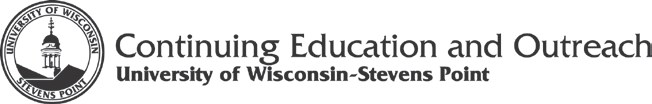 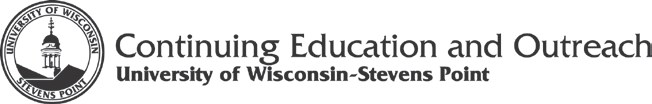 Aging Empowerment Conference June 6-7, 2017Wilderness ResortWisconsin Dells, WI Continuing Education Units To receive a certificate verifying your CE units for this conference, you must submit this form. A certificate verifying CEUs will be forwarded to you within 4-6 weeks. This form will be checked against the attendance roster for each workshop session. The processing fee for UWSP Continuing Education and Outreach CEUs is $30.00. Upon completion, mail this form, with a check made payable to UWSP Continuing Education and Outreach, to UWSP Continuing Education and Outreach, 2100 Main Street, 032 Main Bldg., Stevens Point WI 54481.  This form should be received at UWSP Continuing Education by July 10, 2017. Check all sessions that you attended: Note: 1 CEU = 10 hours of instruction Tuesday, June 6, 2017 Aging Empowerment ConferenceJune 6-7, 2017Wisconsin Dells, WIWednesday, June 7, 2017  Total minutes__________Total minutes / 60 minutes = _________                     Total CEUs awarded__________ Mail this form, with a check made payable to UWSP Continuing Education and Outreach, to UWSP Continuing Education and Outreach,  2100 Main Street, 032 Main Bldg., Stevens Point WI 54481.   Your Name:_______________________________________________ Date:  _______________ 	____    Company/Organization:   	 	_________________________________________________________  	Address:   	 	   	Work Phone: _ E-Mail:   	_ _ _ _ _ _ _ _ _ _ _ _ _ _ _ _ _ _ _ _ _ _ _ _ _ _ _ _ _ _ _ _ _ _ _ _ _ _ _ _ _ _ _ _ _ _ _ _ _ _ _ _ _ _ ____________________________________________________________________________________________________________________________________________ Payment Method Check, made payable to: UWSP Continuing Education and Outreach, is enclosed. Cardholder’s signature:          VISA        MasterCard           Discover# 	Expiration Date _ 	_ Security Code 	_   Your Name:_______________________________________________ Date:  _______________ 	____    Company/Organization:   	 	_________________________________________________________ 	Address:   	 	  	Work Phone:      E-Mail:   	_    8:45am – 9:45am  Keynote Address:  Helen Marks Dicks, Associate State Director State Advocacy, AAPR Wisconsin  (60 min = .1 CEU) Part 1:  Do Healthcare Reform Proposals Put Seniors at Risk?  Facilitated by Janet Zander, Advocacy and Public Policy Coordinator, GWAARPart 2:  Maximizing the Advocacy Impact of Personal Stories   Facilitated by Lynn Breedlove, Advocate  10:15 am – 11:30amWorkshops  (Choose One)     (75 min=.125 CEU) Emotional Intelligence:  The New Success Factor   Presenter:  Kathryn Savyannah-Senior Communications Chief, SeazonS, LLCPerson-Centered Planning and Self-Direction   Presenters:  Patti Becker, Manager of Community Partnerships; Dave Verban, Senior Learning and Development Consultant, TMG   Consumer Satisfaction:  The Wisconsin Veteran Directed Services Program   Presenter:  Lisa Drouin, VA Programs Manager, GWAAR   Person-Centered Approaches for Ongoing Planning   Presenters:  Andrea Gehling, Support Broker, Avenues to Community Inc.; Barbara Priem, Artist and Client  12:30pm – 1:45pmWorkshops  (Choose One)     (75 min=.125 CEU)   Reversing the Focus to Empower Older Adults & Improve Health Outcomes   Presenters:  Karin Krause, RN, Executive Director; Ruth McQuinn, Art/Activity Director, Hope & A FutureEmpowering Older Adults to Maximize Their Medicare Benefits   Presenter:  Kate Schilling, Attorney, Legal Services Manager, GWAARBe A SAP…It’s Not What You Think!   Presenter:  Melanie Ramey   Bridging the Gap, Moving from Awareness to Action:  Implementing Effective Culturally Inclusive Strategies to Improve Provider-Patient/Customer Relationships for Improved Self-Advocacy in Rural and Urban Communities   Presenter:  Gina Green-Harris, University of Wisconsin-Madison, The Center for Community Engagement and Health Partnerships and the Wisconsin Alzheimer’s Institute Milwaukee Regional Office   2:15pm –   3:30pm  Workshops  (Choose One)    (75 min=.125 CEU)Gen Silent film screening   Presenters:  Cindy Desch, Senior Director of Organizational Performance and Development; Dave Verban, Senior Learning and Development Consultant, TMGHow to Use Decision-Making Supports to Preserve Self-Determination   Presenter:  Grace Knutson, Attorney, Guardianship Support Center, GWAAR#ShePersisted:  Getting What You Want   Presenters:  Helen Marks Dicks and Janet Zander who can and will ask anyone for anything.  Both are well known advocates in the aging community.   Aging in Place:  Your Legal Rights as a Tenant   Presenter:  Kate Schilling, Attorney, Legal Services Manager, GWAAR   3:30pm -  4:15pmClosing:  Carrie Molke, Bureau on Aging and Disability Resources    (45 min = .075 CEU)   8:45am – 10:15am Do Healthcare Reform Proposals Put Seniors at Risk?     (90 min=.15CEU)   10:30am – 11:45am Maximizing the Advocacy Impact of Personal Stories    (75 min=.125CEU)Cardholder’s name: _  Phone:   Cardholder’s address: _ City/State:  _ Zip:                  _ _ 